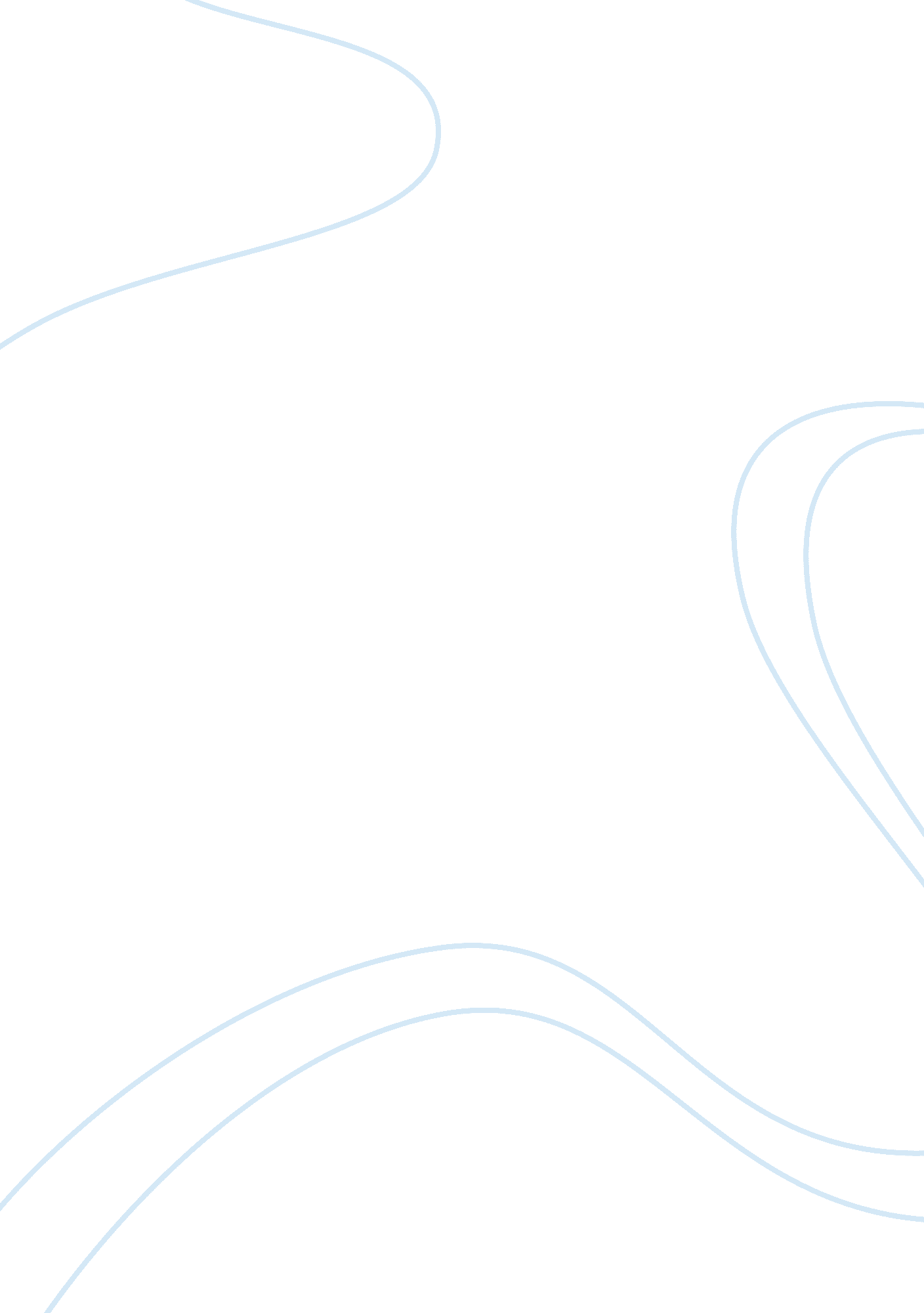 Theories on the economics of poverty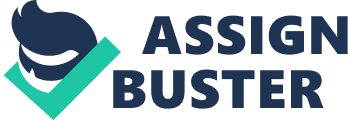 Janet Owen The issue at hand is the decline in the U. S. poverty rate, which doesn’t deliver much good news. The writer, Monica Potts is an unbridled critic of the rate of poverty. Poverty is a prevalent gregarious issue that has troubled the United States and various other nations for thousands of years. While nations like the United States of America have worked genuinely hard to eradicate it domestically, it still widely subsists internationally. Neediness has been a dependable issue all through history. Despite what the normal pay, unemployment or general flourishing level is, there will reliably be people who are homeless and hungry. Despite being a champion among the most prosperous countries on the planet, the United States is not safe to it either. Without a doubt today, there are still people endeavoring to find safe house, feed their kids and find warm clothing. This social issue has diverse impacts on different foundations and people. In any case, there are conceivable plans that are open to alleviate this social issue. In discussing dejection in the United States, I will be utilizing three huge perspectives: the general condition, the creating clerical class destitution and the relationship between little associations and imperative measures to decrease poverty. The conservative hypothesis is that poverty is an individual wonder. On this hypothesis, individuals are in poverty in light of the fact that they are apathetic, uneducated, oblivious, or overall substandard in some way. On the off chance that this hypothesis were genuine, it would take after that devastated individuals are fundamentally the same individuals consistently. Also if that were genuine, we could whip destitution by helping that specific 15% of the populace to evaluate things and move out of poverty. Subsequently, a system of substantial oppressive life arrangements to help this disconnected group get things together may possibly end or significantly lessen destitution. The liberal hypothesis is that poverty is a structural wonder. On this hypothesis, individuals are in poverty in light of the fact that they end up in gaps in the monetary framework that convey them deficient wages. Since individual lives are dynamic, individuals don’t sit in those openings until the end of time. One year they are in a low-wage gap, yet the following year they’ve discovered a vocation or gotten an advancement, and aren’t any longer. Anyway, that gap that they were in a year ago doesn’t go away. Others inexorably end up in that opening in light of the fact that it is an industrious surrender in the monetary structure. It takes from this that devastated individuals are not the same individuals consistently and the best way to diminish poverty is to modify the financial structure to lessen the quantity of low-wage gaps in it. To evaluate which hypothesis is genuine, the least demanding thing to do is answer the inquiry: are devastated individuals the same individuals consistently or diverse ones? The individual hypothesis predicts that they are the same individuals (and further that they require paternalist intercession to start acting responsibly). The structural hypothesis predicts that they are distinctive individuals (and further that we have to adjust the monetary structure to greatly improve the situation). As the greater part of the analysts connected aforementioned, longitudinal overviews demonstrate that devastated individuals are not the same individuals consistently. The last SIPP had approximately one-third of Americans ending up in rambling poverty eventually in the three years, yet only 3. 5% ending up in roundabout destitution for every one of the three years. The PSID information demonstrates that around 4 in 10 grown-ups experience a whole year of neediness between age 25 and 60. In the event that you check kids, the quantity of individuals who experience no less than one year of poverty rockets considerably higher obviously. Additionally, it merits calling attention to that almost 45 percent of grown-ups have utilized a method tried welfare program in their life. Finally, Monica Potts, keeps up her position on destitution from the perspective of a starting late hindered economy. She battled that “ more than 50 million Americans were existing in a food insecure home sometime in 2009”. She differentiates this with the 36 million in 2006. The essential circumstance that these dejection stricken individuals face is whether to pay their home credits or put sustenance on the table. Most likely, Potts focuses her trade not on the minorities or single folks, yet on the working populace families that are engaging. Her affirmation begins from our country over that is endeavoring to meet solicitations from distinctive scopes of the extent from the homeless to the working population. These viewpoints offer a huge array of social issues coming about because of poverty. Case in point, the viewpoint on minorities puts the negligence like a fireworks show on Hispanics and African-Americans. As a happening, the generally propelled government help projects were focused on these minorities. Thus, this raises the bigger issue of speculation and prejudice. In case the country’s advantages are for the most part utilized for a specific area of the masses, then it singles them out for accidental examination by those not gathering the resident preferences. What’s more, since little associations are the key impulses of jobs, we fight that the noteworthy conclusions of voracious business visionaries are that they are not helping the vocation creation change enough. Likewise, this methodology additionally puts pressure on governments to mediate either emphatically or adversely to sway organizations to cultivate work creation. Finally, the cubicle class desperation issue is essentially affecting the close-by state and city governments that are under weight to hold and supply sustenance banks for people that don’t have the intends to do so. Therefore, the issue of poverty under these perspectives affects close-by and state governments, associations, and additionally people’s manner towards those tormented from desperation. The plans showed demonstrate that organization intercession is the plan. For example, Potts alluded to that destitution organization sometime during the last twenty-five years has been decreased by government undertakings concentrated on towards specific demographics. She furthermore offered game plans by enhancing preparing levels remembering the deciding objective to development a whole deal plan. On the other hand, it has been fought that since governments have control over native dollars and little associations have control over business creation; the plan would be gotten from the agreeable vitality of the legislature. Moreover, by using financing and facilitating business procedures to help assuage destitution, the agreeable organizations would definitely help advance long haul work development. Finally, while Potts doesn’t offer a prompt game plan, the association of working population destitution reflects that simply short lived sponsorship is needed. In this manner, by helping sustenance banks and adjacent city governments push through updated enthusiasm for the short term, this would suffice until a whole deal game plan has been found. The proof recommends that these arrangements would, in time enhance the social state of poverty. By first concentrating on transient easing through sustenance banks and nearby city help, the quick issue of encouraging individuals would be met. For the long haul, the legislature would assume an exceptionally compelling part in helping animate this project. This would oblige the assistance and association of little organizations with investments that adjust to the central government. At long last, the length of transient support is promptly replaceable with long haul arrangements, neediness can be killed. The rotating entry way of neediness is a pummel dunk marker that the structural hypothesis of poverty is right, however we can get much more particular by recognizing where the structural gaps are. There are numerous spots to concentrate, yet one simple and undeniable one is age. To start with, consider youngster poverty. Youngsters have much higher poverty rates than grown-ups and more youthful kids have higher poverty rates than more established kids. Why is this? Two reasons. In the first place, families with youngsters in them need to get more pay every year to keep afloat destitution line than families without them. However, the business sector does not disperse families more cash simply on the grounds that they have more youngsters. Therefore, the minor demonstration of adding a kid to a family makes it more probable that the family will be in destitution. Second, grown-ups have kids when they are youthful laborers, yet adolescent specialists likewise make the minimum wage. This excessively makes it more probable a youngster will be in poverty than a grown-up absolutely on account of the way the economy is organized. Why do adolescent kids have higher poverty rates than more seasoned youngsters? Since adolescent youngsters have youthful folks and old kids have old folks. Old folks profit more than adolescent folks in light of the fact that they are deeper into their pay life cycle. It’s normal to depict 25-65 as prime working-age grown-ups. Be that as it may, take a gander at the amount of poverty that falls over those working years. Almost 20% of 25-year-olds are in poverty while short of what 10% of 64-year olds are. Why? Adolescents make much less than older laborers. Youthful laborers are regularly dealing with youngsters too, while more seasoned specialists for the most part are not. This is anatomic. This is one of the exceptionally glaring anatomical reasons why you are going to see individuals swapping in and out of poverty over their life course. I could go on, yet the fact is clear. Poverty reproduces itself in exceptionally unsurprising structural ways. Since the issue is structural, the arrangement must be structural also. This is quite as troublesome an assignment as it may appear. Case in point, on account of structural poverty issues harrowing youngsters and adolescent families, it is effectively managed by utilizing a Child Allowance program, which is usually utilized all through Europe. References: Glennerster, Howard. “ United States Poverty Studies and Poverty Measurement: The Past Twenty-Five Years.” The Social Service Review 76. 1 (2002): 1-26. JSTOR. Web. 7 Mar. 2011 Singer, Alan. “ Business Strategy and Poverty Alleviation.” Journal of Business Ethics 66. 2/3 (2006): 225-231. JSTOR. Web. 7 Mar. 2011 Chen, Stephanie. “ The New Hungry: College-Educated, Middle-Class Cope With Food Insecurity.” CNN. 13 Dec. 2010. CNN. 7 Mar. 2011. 